Objectifs : Savoir conjuguer les verbes au présent et au futur.
                  Savoir repérer les sujets et les verbes.
                  Savoir repérer  les adjectifs qualificatifs. 
                  Savoir différencier les homophones.Conjugue les verbes entre parenthèses au présent. Le chat grimpe (grimper) sur l’arbre. Dans la cour, les enfants jouent (jouer) aux billes. La mer est (être) agitée. Les maisons sont (être) sont grandes. Les étoiles brillent (briller).L’oiseau picore (picorer) les grains de maïs. J’ai (avoir) faim. La fille et moi rougissons (rougir) de honte. La neige blanchit (blanchir) les montagnes. Elyse et toi dites (dire) la vérité. Tu fais (faire) tes devoirs. Classe les verbes dans le tableau suivant. Conjugue les verbes au présent et au futur. (Attention à l’accord  sujet/verbe). Conjugue les verbes remplir, dire et nager au présent et au futur. 
Souligne le sujet et encadre le verbe dans chacune des phrases suivantes. Ce matin, le photographe vient à l’école. Les enfants portent de beaux habits. Il demande de ne plus bouger. Dans une semaine, la directrice de l’école l’affichera sur la porte. Connaissez-vous cet arbre ?Le lapin et le mulot craignent les buses. La chouette se nourrit d’insectes et de rongeurs. La semaine prochaine, nous réserverons nos places d’avion. Dans la ferme, vivent des animaux.
Entoure l’adjectif dans chacune des phrases suivantes. 
Le chat   gris dort dans mon lit. La rue est   bruyante. Ces outils sont   utiles. Les  grands loups vivent dans la montagne.J’ai loué une   jolie   villa. Les pommes semblent    pourries. J’ai acheté du pain   blanc. Cette fille semble   triste. Son regard est   vif. Cette reine parait    jeune. Ce chien devient   agressif et   sauvage.Entoure la bonne réponse. 
Je suis (a-    à  ) l’aéroport. Dans une heure, c’(et –   est  ) l’envol pour les vacances. Mon oncle (  a   – à)  une maison (  et   – est ) il m’invite y passer deux semaines. L’homme présente (son – sont) matériel pour travailler la terre. Voilà tout (son – sont) sortilège. Les voisins (son – sont)  étonnés. Et ils réalisent qu’ils (son – sont) moins courageux que le pauvre homme. James (et – est ) (a –  à  ) Paris pour deux jours. L’Australie est le pays (ou –   où   ) vivent les kangourous. Il (  est   – et) assis à côté de son meilleur ami ( et   – est) il (et –  est   ) content. Comme elle (et –   est  ) triste ( et   – est) déçue. Mes parents (on -  ont ) une nouvelle télévision. (  on   – ont) est content. Les pions d’un jeu de dame sont noirs (  ou  - où) blancs. Pourquoi (on – ont  ) –ils peur de lui ? Quand ( on – ont –  on n’) a pas de tête, (  on – ont) a des jambes !Souhaites- tu un ballon  (  ou  –où) des patins pour ton anniversaire ?Les araignées (on –  ont  ) huit pattes, mais les insectes n’en n’(on –  ont  ) que six.       Pourquoi les serpents sont devenus venimeux ?Au temps où le monde était encore jeune et que toutes choses étaient différentes, la terre ne connaissait pas la nuit. Le soleil brillait constamment dans le ciel. Les bêtes et les gens ne pouvaient pas dormir. Si, par hasard, ils fermaient l’œil, tout de suite l’éclat et la chaleur du soleil les réveillaient. Seuls, les serpents se trouvaient bien et étaient toujours frais. Pour la bonne raison que c’étaient eux qui détenaient la nuit et les ténèbres. Mais un jour, cela prit fin. Quand les Indiens apprirent que les serpents recelaient la nuit et les ténèbres, ils envoyèrent leur plus grand chef au chef suprême des serpents pour le prier de leur donner au moins un petit peu de la nuit et des ténèbres. Le grand chef des Indiens s’enfonça donc loin au cœur de la forêt, là, où le grand chef des serpents avait sa résidence.              Le grand chef des serpents l’accueillit fort peu civilement :  - « Qui ose troubler ma quiétude ? »-  « Je suis le chef de tous les Indiens, répondit le visiteur, et je viens te demander un peu de nuit et de ténèbres. En échange, je t’offre notre meilleur arc et des flèches. » Mais le chef des serpents ne savait que faire d’un arc et des flèches : « Comment m’en                    servirais-je, je n’ai pas de mains ! Donne-moi autre chose ! » Le grand chef des Indiens s’en retourna donc bredouille. Il convoqua le Grand Conseil, raconta ce qui était arrivé et ils décidèrent d’offrir au grand chef des serpents une crécelle.  - « Grand chef, dit l’Indien, dis-moi ce que tu voudrais pour nous donner la nuit tout entière et toutes les ténèbres ? »  - « La nuit entière et toutes les ténèbres, cela vaut un grand prix, reprit le grand serpent. Une crécelle n’y suffit pas. Il faudrait m’apporter une grande cruche de ce poison dont vous enduisez vos flèches. » Le grand chef indien ne voyait pas pourquoi les serpents avaient besoin de ce poison, mais il ne posa pas de question(…) Les Indiens décidèrent de recueillir le poison demandé par les serpents. Ce fut une longue tâche car ils ne recueillaient le poison que goutte à goutte, mais ils parvinrent enfin à en emplir une grande cruche. Et le grand chef des Indiens s’enfonça pour la troisième fois au cœur de la forêt. Le grand serpent attendait sa visite et il dit : « Je savais bien que tu reviendrais. Je t’ai fait préparer dans ce sac une longue nuit et les ténèbres. Cela vous suffira sûrement. » 	Le grand chef des Indiens remit la cruche de poison au grand serpent, prit le sac et dit : « Merci, grand serpent. Mais je voudrais savoir pourquoi tu as besoin de ce poison. »   - « Parce que, répondit le grand serpent, la plupart des miens sont petits et faibles. Tout le monde les persécute. Quand nous aurons du poison, nous pourrons nous défendre. Va, maintenant, mais n’ouvre pas ce sac avant d’être arrivé dans ton village. Si tu le faisais trop tôt, les ténèbres envahiraient le monde avant que j’aie pu répartir convenablement le poison entre tous les serpents. Et il n’en résulterait rien de bon, ni pour les tiens, ni pour les miens ! » Le grand chef indien promit de ne pas ouvrir son sac avant d’être arrivé chez lui et s’en fut, tout à fait satisfait, vers son village. Mais sur sa route, il rencontra le perroquet qui se mit à crier à tous les échos : « Le grand chef indien revient de chez les serpents, il rapporte dans son sac la longue nuit et les ténèbres ! » Aux cris du perroquet, toutes les bêtes de la forêt accoururent et supplièrent le grand chef d’ouvrir tout de suite son sac pour qu’en sortent la longue nuit et les ténèbres. Le grand chef essaya de les raisonner mais ils ne voulaient pas attendre une minute de plus, ils lui arrachèrent son sac des mains et l’ouvrirent. Immédiatement le monde ne fut plus que nuit et ténèbres. C’était juste le moment que le grand serpent avait choisi pour distribuer le poison aux siens. Mais dans la nuit profonde, il ne voyait plus ce qu’il faisait, les serpents se bousculèrent, renversèrent la cruche et le poison s’en échappa.  Si bien que certains serpents s’emparèrent d’une grande quantité de poison, d’autres en eurent peu et d’autres encore n’en eurent pas du tout. Désormais, il y eut donc des serpents venimeux et d’autres qui ne l’étaient pas. La famille du grand chef faisait partie des serpents venimeux, mais tout le monde pouvait s’en garder car ils portaient tous une crécelle à la queue. QUESTIONSQui sont les personnages de cette histoire ? Relève du texte un terme qui désigne chacun d’eux. Les personnages de cette histoire sont : les Indiens « ils » (l.7), les serpents « les » (l.32), le grand chef des Indiens « je » (l.12), le grand chef des serpents « ma » (l.11), le perroquet et les bêtes de la forêt « ils » (l.41).Où se déroule l’histoire? Relève du texte l’expression qui le montre. L’histoire se déroule dans la forêt. L’expression qui le montre est : « loin au cœur de la forêt » (l.9).
Quand se déroule l’histoire? Relève du texte l’expression qui le montre. L’histoire se déroule dans une époque lointaine. L’expression qui le montre est : «  Au temps où le monde était encore jeune » (l.1).
Quel est le problème au départ ? Le problème du départ est que la terre ne connaissait pas la nuit et que le soleil brillait constamment dans le ciel. (l.1-2).Pour résoudre ce problème, au départ, que propose le chef des Indiens au chef des serpents ? Le chef des Indiens propose d’offrir le meilleur arc et des flèches au chef des serpents  (l.13).Le chef des serpents demande du poison. Pourquoi en a-t-il besoin ? Le grand chef des serpents demande du poison pour aider les serpents faibles et petits afin qu’ils se défendent contre le harcèlement (l.31-32).Que font les animaux de la forêt à cause du perroquet ?             À cause du perroquet, les bêtes de la forêt arrachèrent le sac de la main du chef des Indiens et l’ouvrirent.
A cause des animaux, quelle conséquence subissent les serpents à la fin du conte ? À cause de ces animaux, certains serpents  s’emparèrent d’une grande quantité de poison, d’autres en eurent peu et d’autres encore n’en eurent pas du tout. Les serpents sont donc devenus venimeux. (l.45- 46).À ton avis, s’agit-il d’une histoire vraie ou inventée ? Justifie ta réponse. Ce conte est une histoire imaginaire parce que les animaux ne parlent pas (comme le grand chef des serpents), …II- Vocabulaire : Relève du texte le synonyme de : 
Détenir : receler			Le chef suprême : le grand chef Relie chaque mot à sa définition. 
GrammaireObjectif : Identifier les compléments du verbe (COD)Voir les vidéos en ouvrant les liensLe complément du verbe : https://www.youtube.com/watch?v=-AVhLOD9DY8Le COD: https://www.youtube.com/watch?v=EKqxxDGBxxg
                https://www.youtube.com/watch?v=TdnkqxX_W48Cours: Le Complément d’Objet Direct (C.O.D) complète le verbe. En général, le COD ne peut être ni déplacé, ni supprimé. C’est un complément essentiel du verbePour trouver le COD, on pose la question : qui ? ou quoi ? après le verbe. Exemple : Le père emmène son fils.       Il emmène qui ?       son fils.Le père = sujet                     emmène = verbe			son fils = COD 
                  
Il explique son plan.          Il explique quoi ?           son plan. Il = sujet	explique = verbe			son plan = COD Exercice1 : Souligne le sujet, encadre le verbe et entoure le COD de chaque verbe. Xavier attrape la balle.  La fillette récite sa leçon. Victor embrasse  son père. Les touristes cherchent   la sortie de secours. Célia écoute   une douce mélodie. Ce livre raconte    la vie de Robinson Crusoé. Tu écoutes   une chanson. Emilie regarde   la télévision. Il a lu     une histoire étonnante. Le week-end, Jérémie sort   son saxophone. Les couvreurs réparent   le toit   après la tempête. Nous avons reconnu   cette femme. Ce navigateur a traversé      la Manche en bateau à voile. J’ai trouvé      un chien devant ma porte.Exercice 2 : Complète les phrases avec un COD choisi dans cette liste.                         de la vaisselle – deux champs – la viande - des dossiers – de la poterie La barrière sépare    deux champs.Le colis contient   de la vaisselle.L’artisan vend      de la poterie.La secrétaire classe    des dossiers.Le boucher coupe    la viande.Souligne le sujet, encadre le verbe et entoure le COD dans les phrases ci-dessus. Conjugaison	Objectif : Conjuguer les verbes du 1er groupe au passé composé (auxiliaire avoir)Voir les vidéos en ouvrant les lienshttps://www.youtube.com/watch?v=jwvaw6WcQCghttps://www.youtube.com/watch?v=h9EOh4Ii4DQObservation :
D’après l’observation des verbes, on remarque que le passé composé est formé de 2 mots. Le passé composé = auxiliaire (être ou avoir au présent) + le participe passé (le verbe)Exemple : Cet après-midi, les filles ont nagé. 
ont (auxiliaire avoir au présent) + nagé (le participe passé du verbe nager) Exercice 1 :  Observe et indique si le verbe est au présent ou au passé composé.Exemple : Je marche. (présent)J’ai marché. (passé composé)Ils téléphonent. (présent)Je téléphone. (présent)Tu marches. (présent)J’ai écouté. (passé composé)Vous écoutez. (présent)Vous avez téléphoné. (passé composé)Règle 1: Le passé composé est formé de l’auxiliaire (être ou avoir au présent) + le participe passé  
Rappel : Au présent :  Exemple : La formation du participe passé des verbes du premier groupe (er)Observe le tableau suivant.Règle 2 : 
Pour former le participe passé des verbes du premier groupe, il suffit d’enlever le ER et ajouter la terminaison é. EXERCICE 2 :Écris le participe passé des verbes suivants.EXERCICE 3 :Transforme les phrases suivantes au passé composé suivant l’exemple.Exemple :Aujourd’hui, je marche. →　Hier,  j’   ai      + marché.					   Aux + participe passé Aujourd’hui, ils étudient.  Hier, ils ont étudié.Aujourd’hui, elle regarde la lune. Hier, elle a regardé la lune.Aujourd’hui, nous dansons. Hier, nous avons dansé.Aujourd’hui, tu chantes. Hier, tu as chanté.Aujourd’hui, vous étudiez. Hier, vous avez étudié.Aujourd’hui, je travaille. Hier, j’ai travaillé.Aujourd’hui, il achète un livre. Hier, il a acheté un livre. Exercice 4 : Conjugue les verbes entre parenthèses au passé composé. (auxiliaire avoir + participe passé). Hier, nous avons dessiné (dessiner) des voitures. Ce matin, le réveil a sonné (sonner) à sept heures. La semaine dernière, j' ai invité  (inviter) mes amis chez moi. Vous  avez caressé (caresser) le chaton. Il a miaulé (miauler). Les voitures  ont dérapé (déraper) sur le verglas. Tu (croquer) as croqué des céréales. OrthographeObjectif : Savoir faire l’accord dans un groupe nominalVoir la vidéo en ouvrant le lienhttps://www.youtube.com/watch?v=TQ5R9OryH8ACours: Le groupe nom est composé du nom, de son déterminant et de son adjectif. Exemple : une robe rouge    Il faut regarder si le nom est masculin ou féminin, singulier ou pluriel. Le déterminant et l’adjectif s’accordent en genre et en nombre avec le nom/ les noms qu’ils qualifient.   Exemple : un grand garçon  une grande fille - des garçons intelligents  des filles intelligentesRAPPEL : Ecris ces  groupes noms au pluriel. Un chat blanc : des chats blancsUne belle robe : de belles robes Un bon gâteau : de bons gâteaux Une porte étroite : des portes étroites Ma petite sœur : mes petites sœursExercices d’applicationExercice 1 :Dans chaque phrase, accorde l’adjectif qualificatif.Un plat froidUne douche froide Un roudoudou collantUne mouche collanteDes poires juteusesDes fruits juteuxDes repas légersUne plume légèreExercice 2 : Accorde les adjectifs qualificatifs entre parenthèses dans les phrases suivantes. Jules aime les boissons chaudes et vanillées.Mes amis me souhaitent une bonne et heureuse année.Les gentilles petites fées embrassent les vilains crapauds. Lucie porte des chaussures et un gilet jaunes.Collège des Dominicaines de notre Dame de la Délivrande – Araya-Classe : CE2                                  Mars 2020 Nom: _________________________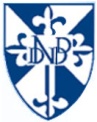 1er groupe2ème groupe3ème groupe Aucun groupe EspérerAccélérer Sauter AvancerDépasserFrapperfermerBondir FranchirBâtirRalentir RéfléchirNoircir  AllerSavoirFaireCourirSortirDirePouvoirMettreParaitreAvoirEtreSujet Verbe Présent Futur Le lionTransformer transformetransformera Les scientifiquesDévelopper développent développeront L’ourse Habiter habitehabiteraLyna et JulietteChoisir choisissentchoisiront L’ouvrier et toiAgir agissezagirezJ’Accomplir accomplisaccomplirai La mamanAdoucir adoucitadouciraTu Prendre prendsprendrasRemplirRemplirDireDireNagerNagerPrésentFuturPrésentFuturPrésentFuturJe RemplisRempliraiDisDiraiNage NageraiTuRemplisRemplirasDisDirasNagesNagerasIl/elleRemplitRempliraDitDiraNageNageraNousRemplissonsRemplironsDisonsDironsNageonsNageronsVousRemplissezRemplirezDitesDirezNagezNagerezIls/elles Remplissent Rempliront Disent DirontNagentNageront Collège des Dominicaines de notre Dame de la Délivrande – Araya-Classe : CE2                                                                        Mars 2020 – 2ème semaineNom : ________________________Une crécelle ••Un vase Venimeux ••HarcelerPersécuter••Un moulinet Une cruche ••Empoisonné Collège des Dominicaines de notre Dame de la Délivrande – Araya-Classe : CE2                                                               Mars 2020 – 3ème semaineNom : ________________________Collège des Dominicaines de notre Dame de la Délivrande – Araya-Classe : CE2                                                                  Mars 2020 – 3ème semaineNom : ________________________PrésentPassé composéJe danse J’ai danséTu chantesTu as chantéVous marchezVous avez marchéAvoirÊtreJ’ai Je suis Tu as Tu es Il a Il est Nous avonsNous sommesVous avezVous êtesIls ont Ils sont DanserDanserJ’ai danséNous avons danséTu as dansé Vous avez danséIl a danséIls ont danséInfinitif Participe passéChanter ChantéMarcherMarchéJouer jouéEcouter :écoutéChercher :cherchéSaluer :saluéAcheter :achetéTravailler :travailléMélanger :mélangéAimer :aiméNager :nagéBalancer :balancéMarcher :marchéEssuyer :essuyéEssayer :essayéCollège des Dominicaines de notre Dame de la Délivrande – Araya-Classe : CE2                                                             Mars 2020 – 3ème semaineNom : ________________________